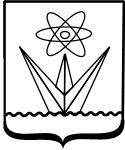 Муниципальное бюджетное общеобразовательное учреждение«Средняя общеобразовательная школа № 176»(МБОУ «СОШ № 176»)Описание мероприятия «Создание сети школ, реализующих инновационные программы для отработки новых технологий и содержания обучения и воспитания через конкурсную поддержку школьных инициатив и сетевых проектов» ведомственной целевой программы «Развитие современных механизмов и технологий дошкольного и общего образования» государственной программы  Российской Федерации «Развитие образования», Конкурс 2020  Лот №3 «Разработка и апробация вариативных форм проведения промежуточной и итоговой аттестации по учебному предмету «Технология»В рамках освоения предметной области «Технология» происходит приобретение базовых навыков работы с современным технологичным оборудованием, освоение современных цифровых технологий, ознакомление с современными профессиями и тенденциями их развития, самоопределение и ориентация обучающихся на деятельность в различных сферах жизни общества, обеспечивается преемственность перехода от общего к профессиональному образованию, вводятся принципы проектной деятельности.В рамках данного проекта мы предлагаем деятельность Школы проектов «Отражение».   Цель проекта: разработать и апробировать новую форму промежуточной и итоговой аттестации по учебному предмету «Технология».  Задачи для достижения цели:организовать деятельность Школы проектов «Отражение»;создать электронную образовательную площадку Школы проектов;включить всех участников образовательного процесса основной школы в деятельность Школы проектов и создать методические сети. Предполагаемый результат: в школе разработана новая форма аттестации обучающихся; школа стала инновационной площадкой в Российской Федерации, Красноярском крае, городе по новой модели оценивания результатов обучающихся предметной области «Технология». Основным инструментом для достижения цели по нашему замыслу становится Школа проектов «Отражение».  Школа проектов - это возможность вариативной формы прохождения аттестации в открытом пространстве проектной и исследовательской деятельности, уникальная возможность получить необходимые знания и практические навыки по созданию собственных продуктов, принять участие в определённых кем-то и/или инициативных проектах, а также в проектах по реализации своих замыслов и идей.     Деятельность Школы проектов «Отражение» разворачивается на электронной образовательной площадке. Предполагаемые участники Школы проектов: обучающиеся 5-8-х классов, родители, учителя школы, партнеры проекта.   Этапы деятельности:1. Объявление темы года. Она может быть созвучна с темой страны, может быть предложена любым участником образовательного процесса и выбрана путем голосования на электронной образовательной площадке. 2. Формирование банка идей и их классификация. Идеи могут быть разные - предметные и по-пулярные, оригинальные и прагматичные, реальные и фантастические. Важно, чтобы даль-нейшая деятельность была направлена на приобретение учащимися знаний в тесной связи с реальной жизненной практикой. 3. Выбор идеи проекта. Предполагается, что можно выбрать свою или воспользоваться чужой идеей, объединиться с кем-то, создать команду/группу или принять решение разрабатывать идею самостоятельно.4. Этап самоопределения. Обучающимся необходимо определиться как они будут работать над созданием проекта: самостоятельно или сформирует команду. В случае работы в команде необходимо распределить роли.5. Изучение обучающих материалов, кейсов, размещенных на  электронной образовательной площадке.6. Разработка проектной идеи.7. Подготовка проекта. В рамках деятельности создаются комплексные проекты в различных областях, соответствующих сферам нашей жизни. Модель школьного технологического обра-зования МБОУ «СОШ № 176» определяет, что технологическое образование в школе строится на основе достижения планируемых результатов на уроках технологии, элективных курсах, уроках других предметных дисциплин посредством интеграции, занятиях в рамках дополни-тельного образования детей, занятиях с использованием ресурсов партнеров, мероприятиях в рамках системы воспитательной работы. Поэтому обучающимся предоставляется право и воз-можность разрабатывать свой проект, используя любую из предложенных ФГОС технологию.Форму проекта обучающиеся выбирают из своих предпочтений, интересов и возможностей. 8. Работа над созданием проекта. В процессе работы оформляется проектная документация в соответствии с требованиями ФГОС и Концепцией преподавания предмета «Технология». От-ражение идей, замыслов в реальном продукте – конечный результат.9. Размещение проектов на электронной образовательной площадке. Каждый проект оценива-ется родителями, сетевыми партнерами, гостями. Первый этап защиты проектов – перед одноклассниками. Обучающиеся предлагают свой вариант защиты: презентация, стендовая защита, испытание, мастер-класс и прочее. Одноклассники обсуждают представленные проекты, оценивают. Свою оценку ставит учитель. Второй этап защиты – отбор проектов на школьный уровень. Для участия в общешкольной презентации проходят проекты, набравшие наибольшее количество баллов на электронной площадке и 1 этапе. Заключительный этап – общешкольная презентация с приглашением партнеров, родителей, на которой определяются лучшие из лучших. Ребята, получив коллективную оценку своей деятельности, смело смогут демонстрировать свои проекты на различных форумах, конкурсах, конференциях. Одновременно проходит и сетевая защита проектов. Школы-партнеры выступают не только в качестве экспертов, но могут и предложить свои проекты для обсуждения и экспертной оценки.  По нашей задумке на протяжении всего года обучающиеся будут получать баллы за участие в предложенных мероприятиях 1-9 этапов деятельности Школы проектов «Отражение». Именно из этого будет складываться промежуточная аттестация.  Это накопительная, рейтинговая система оценивания. Цель рейтинговой системы оценивания состоит в том, чтобы создать условия для мотивации самостоятельности учащихся средствами своевременной и систематической оценки результатов их работы в соответствии с реальными достижениями. В конце прохождения 9 этапа определяется сумма набранных за весь период баллов и принимается решение о результатах промежуточной аттестации в соответствии с Положением.  Первый и второй этапы защиты проектов позволят определить базовый уровень итоговой аттестации обучающихся, который будет складываться из баллов, полученных при голосовании на электронной образовательной площадке и защите проекта перед одноклассниками.Презентация своего проекта перед школьным сообществом означает овладение материалом на высоком проектном уровне и соответствует высшему баллу итоговой аттестации. Новая форма оценивания позволит учесть систематичность, самостоятельность и творческое начало, степень проявления сформированных компетенций, мировоззренческую глубину, гражданскую позицию, оригинальность и нестандартность полученных образовательных продуктов. Конечный результат оценивания представлен в интегрированном виде: оценка учителя, самооценка и взаимооценивание, рефлексия.Таким образом, изменения системы оценивания в  школе будут адекватными направлениям модернизации образования, если оценивание будет рассматриваться не только как средство контроля достижения учебных результатов, но и как одно из педагогических средств реализации целей образования. Процессы итогового оценивания и выставления текущих отметок будут разделены, что поможет искоренению «процентомании». При текущем контроле будут созданы комфортные условия для ученика, преодолен его страх перед негативной отметкой, что позитивно скажется на мотивации, самоуважении, ответственности. При текущем контроле будет поощряться прежде всего продвижение в становлении компетенции личности.Реализуя данный проект, мы выходим за рамки оценивания только по предмету «Технология», так как в процессе деятельности предполагаем интеграцию различных предметных областей. А это значит, что полученные на разных этапах участия в Школе проектов «Отражение» баллы будут засчитываться как промежуточная аттестация по различным предметам в соответствие с выбранной идеей проекта и Положением о текущей и промежуточной аттестации. 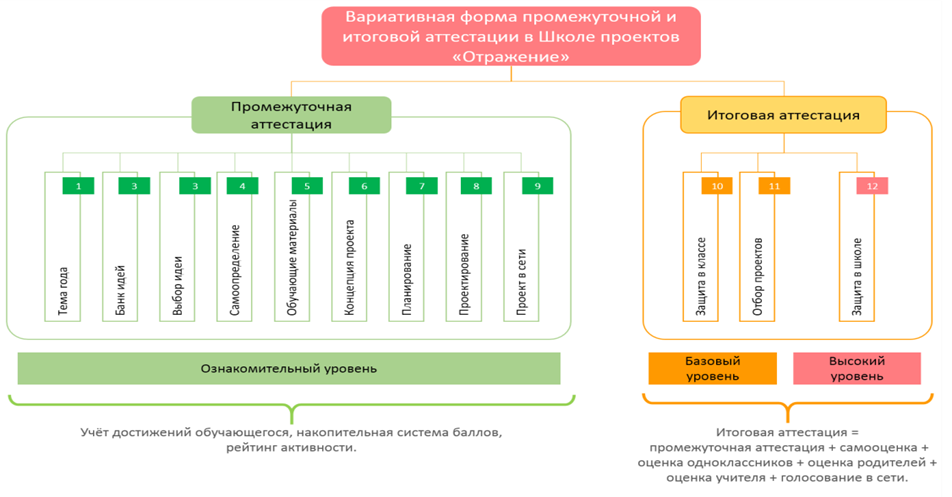 